«10»  марта  2020 г.   № 22-Г    О внесении изменений в муниципальную программу «Благоустройство территории Городского округа «Жатай» на 2019-2021 годы».	В соответствии с Приложением №3 Решения Окружного Совета депутатов ГО «Жатай» № 4-1 от 26 декабря 2019 г. «О внесении изменений и дополнений в Решение Окружного Совета депутатов ГО «Жатай» № 58-1 от 20 декабря 2018 года «Об утверждении бюджета Городского округа «Жатай» на 2019 год и плановый период 2020-2021 годов», с Приложением №8 Решения Окружного Совета депутатов ГО «Жатай» № 3-5 от 19 декабря 2019 г. «Об утверждении бюджета Городского округа «Жатай» на 2020 год и плановый период 2021-2022 годов» и на основании п 4. Порядка разработки, утверждения и реализации муниципальных программ Городского округа «Жатай», утвержденного Постановлением Главы Окружной Администрации ГО «Жатай» №170 от 16.09.2016 года:1. В Муниципальную программу Благоустройство территории Городского округа «Жатай» на 2019-2021 годы» утвержденную постановлением Главы Окружной Администрации Городского округа «Жатай» от 28.09.2018 г. № 48-Г внести следующие изменения:В паспорте программы графу 2 строки 9 «Объем и источники финансирования программы» изложить в следующей редакции: « Общий объем потребности в финансировании программы –  22 044,8 тыс. руб.,   из них:- местный бюджет: 21 988,2 тыс. руб.,- республиканский бюджет: 56,6 тыс.руб.,Расходы по годам:2019 год – местного бюджета: 10 660,8 тыс. руб.                   республиканского бюджета: 56,6 тыс.руб.2020 год – 5068,7 тыс. руб.2021 год – 6258,7 тыс. руб.Объем финансирования носит прогнозный характер и подлежит уточнению в установленном порядке при формировании бюджетов всех уровней».В разделе программы «Ресурсное обеспечение программы» цифры«24027,9»заменить на «22044,8». 1.3. приложение № 2 изложить в следующей редакции:1.4. Приложение №1 заменить на  приложение №1   к настоящему постановлению1.5. Приложение №3 заменить на  приложение №3   к настоящему постановлению.2. Отменить Постановление №10-г от 11.02.2020г «О внесение изменений в муниципальную программу «Благоустройство территорий Городского округа «Жатай» на 2019-2021годы»».3. Ответственность за исполнением данного постановления возложить на 1-го заместителя Главы Окружной Администрации Городского округа «Жатай» Гладышева В.В.Глава                                                                        Е.Н.ИсаеваРеспублика Саха (Якутия) Окружная Администрация Городского округа  "Жатай"         ПОСТАНОВЛЕНИЕ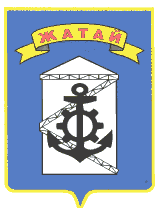 Саха θроспyyбyлyкэтэ"Жатай"Куораттаађы уокуругун Уокуруктаађы  ДьаhалтатаДЬАhАЛПлан реализации муниципальной программыПлан реализации муниципальной программыПлан реализации муниципальной программыПлан реализации муниципальной программыПлан реализации муниципальной программыПлан реализации муниципальной программыПлан реализации муниципальной программыПлан реализации муниципальной программыПлан реализации муниципальной программыПлан реализации муниципальной программыПлан реализации муниципальной программыПлан реализации муниципальной программыПлан реализации муниципальной программыПлан реализации муниципальной программы(тыс. рублей)N п/пN п/пНаименование мероприятийНаименование мероприятийСроки реализацииВсего финансовых средствв том числе по источникам финансированияв том числе по источникам финансированияв том числе по источникам финансированияв том числе по источникам финансированияв том числе по источникам финансированияОтветственный исполнительN п/пN п/пНаименование мероприятийНаименование мероприятийСроки реализацииВсего финансовых средствФедеральный бюджетБюджет РС(Я)Бюджет                             ГО "Жатай"Внебюджетные источникиВнебюджетные источникиОтветственный исполнитель112234567889Всего:Всего:2019-202122044,856,6 21988,22019201910717,4 56,610660,8202020205068,75068,7202120216258,76258,711Содержание скверов и площадейСодержание скверов и площадей2019-20211213,01213,020192019373,0373,020202020420,0420,020212021420,0420,022Очистка и посадка зеленой зоныОчистка и посадка зеленой зоны2019-2021901,0901,020192019341,0341,020202020280,0280,020212021280,0280,033Содержание и ремонт объектов уличного освещенияСодержание и ремонт объектов уличного освещения2019-20213518,13518,1201920191118,11118,1202020201000,01000,0202120211400,01400,044Оплата электрической энергии уличного освещенияОплата электрической энергии уличного освещения2019-20212889,42889,420192019899,4899,420202020800,0800,0202120211190,01190,055Мероприятия по регулированию численности безнадзорных животныхМероприятия по регулированию численности безнадзорных животных2019-2021599,7 56,6543,120192019199,756,6 143,120202020100,0100,020212021300,0300,066Уборка не санкционированных свалокУборка не санкционированных свалок770,0770,020192019170,0170,020202020200,0200,020212021400,0400,077Иные расходыИные расходы2019-202112153,612153,6201920197616,27616,2202020202268,72268,7202120212268,72268,7Приложение №1 к постановлению Главы ОА ГО "Жатай" №  22-г        от                     10.03.2020г .Приложение №1 к постановлению Главы ОА ГО "Жатай" №  22-г        от                     10.03.2020г .Приложение №1 к муниципальной программе "Благоустройство территории ГО "Жатай" на 2019-2021 годы" Приложение №1 к муниципальной программе "Благоустройство территории ГО "Жатай" на 2019-2021 годы" Объем финансирования программыОбъем финансирования программыОбъем финансирования программыОбъем финансирования программыОбъем финансирования программы(тыс. рублей)Источники финансированияОбъем финансирования, всего201920202021Федеральный бюджет, в том числе:0000- капитальные вложения- НИОКР, ПИР, ПСД- прочие расходыРеспубликанский бюджет, в том числе:56,656,600- капитальные вложения- НИОКР, ПИР, ПСД- прочие расходыМестный бюджет, в том числе:21988,210660,85068,76258,7- капитальные вложения- НИОКР, ПИР, ПСД- прочие расходы21988,210660,85068,76258,7Внебюджетные источники, в том числе:0000- капитальные вложения- НИОКР, ПИР, ПСД- прочие расходыИтого:22044,810717,45068,76258,7Приложение №3 к постановлению Главы         ОА ГО "Жатай" №      от                                  г.Приложение №3 к постановлению Главы         ОА ГО "Жатай" №      от                                  г.Приложение №3 к постановлению Главы         ОА ГО "Жатай" №      от                                  г.Приложение №3 к постановлению Главы         ОА ГО "Жатай" №      от                                  г.Приложение №3 к постановлению Главы         ОА ГО "Жатай" №      от                                  г.Приложение №3 к постановлению Главы         ОА ГО "Жатай" №      от                                  г.Приложение №3 к постановлению Главы         ОА ГО "Жатай" №      от                                  г.Приложение №3 к постановлению Главы         ОА ГО "Жатай" №      от                                  г.Приложение №3 к постановлению Главы         ОА ГО "Жатай" №      от                                  г.Приложение №3 к постановлению Главы         ОА ГО "Жатай" №      от                                  г.Приложение №3 к постановлению Главы         ОА ГО "Жатай" №      от                                  г.Приложение №3 к постановлению Главы         ОА ГО "Жатай" №      от                                  г.Приложение №3 к постановлению Главы         ОА ГО "Жатай" №      от                                  г.Приложение №3 к постановлению Главы         ОА ГО "Жатай" №      от                                  г.Приложение №3 к постановлению Главы         ОА ГО "Жатай" №      от                                  г.Приложение №3 к постановлению Главы         ОА ГО "Жатай" №      от                                  г.Приложение №3 к постановлению Главы         ОА ГО "Жатай" №      от                                  г.Приложение №3 к постановлению Главы         ОА ГО "Жатай" №      от                                  г.Приложение №3 к постановлению Главы         ОА ГО "Жатай" №      от                                  г.Приложение №3 к постановлению Главы         ОА ГО "Жатай" №      от                                  г.Приложение №3 к постановлению Главы         ОА ГО "Жатай" №      от                                  г.Приложение №3 к постановлению Главы         ОА ГО "Жатай" №      от                                  г.Приложение №3 к постановлению Главы         ОА ГО "Жатай" №      от                                  г.Приложение №3 к постановлению Главы         ОА ГО "Жатай" №      от                                  г.Приложение №3 к постановлению Главы         ОА ГО "Жатай" №      от                                  г.Приложение №3 к постановлению Главы         ОА ГО "Жатай" №      от                                  г.Приложение №3 к постановлению Главы         ОА ГО "Жатай" №      от                                  г.Приложение №3 к постановлению Главы         ОА ГО "Жатай" №      от                                  г.Приложение №3 к постановлению Главы         ОА ГО "Жатай" №      от                                  г.Приложение №3 к постановлению Главы         ОА ГО "Жатай" №      от                                  г.Приложение №3 к постановлению Главы         ОА ГО "Жатай" №      от                                  г.Приложение №3 к постановлению Главы         ОА ГО "Жатай" №      от                                  г.Приложение №3 к постановлению Главы         ОА ГО "Жатай" №      от                                  г.Приложение №3 к постановлению Главы         ОА ГО "Жатай" №      от                                  г.Приложение №3 к постановлению Главы         ОА ГО "Жатай" №      от                                  г.Приложение №3 к постановлению Главы         ОА ГО "Жатай" №      от                                  г.Приложение №3 к постановлению Главы         ОА ГО "Жатай" №      от                                  г.Приложение №3 к постановлению Главы         ОА ГО "Жатай" №      от                                  г.Приложение №3 к постановлению Главы         ОА ГО "Жатай" №      от                                  г.Приложение №3 к постановлению Главы         ОА ГО "Жатай" №      от                                  г.Приложение №3 к постановлению Главы         ОА ГО "Жатай" №      от                                  г.Приложение №3 к постановлению Главы         ОА ГО "Жатай" №      от                                  г.Приложение №3 к муниципальной программе "Благоустройство территории ГО "Жатай" на 2019-2021 годы"Приложение №3 к муниципальной программе "Благоустройство территории ГО "Жатай" на 2019-2021 годы"Приложение №3 к муниципальной программе "Благоустройство территории ГО "Жатай" на 2019-2021 годы"Приложение №3 к муниципальной программе "Благоустройство территории ГО "Жатай" на 2019-2021 годы"Приложение №3 к муниципальной программе "Благоустройство территории ГО "Жатай" на 2019-2021 годы"Приложение №3 к муниципальной программе "Благоустройство территории ГО "Жатай" на 2019-2021 годы"Приложение №3 к муниципальной программе "Благоустройство территории ГО "Жатай" на 2019-2021 годы"Приложение №3 к муниципальной программе "Благоустройство территории ГО "Жатай" на 2019-2021 годы"Приложение №3 к муниципальной программе "Благоустройство территории ГО "Жатай" на 2019-2021 годы"Приложение №3 к муниципальной программе "Благоустройство территории ГО "Жатай" на 2019-2021 годы"Приложение №3 к муниципальной программе "Благоустройство территории ГО "Жатай" на 2019-2021 годы"Приложение №3 к муниципальной программе "Благоустройство территории ГО "Жатай" на 2019-2021 годы"Приложение №3 к муниципальной программе "Благоустройство территории ГО "Жатай" на 2019-2021 годы"Приложение №3 к муниципальной программе "Благоустройство территории ГО "Жатай" на 2019-2021 годы"Приложение №3 к муниципальной программе "Благоустройство территории ГО "Жатай" на 2019-2021 годы"Приложение №3 к муниципальной программе "Благоустройство территории ГО "Жатай" на 2019-2021 годы"Приложение №3 к муниципальной программе "Благоустройство территории ГО "Жатай" на 2019-2021 годы"Приложение №3 к муниципальной программе "Благоустройство территории ГО "Жатай" на 2019-2021 годы"Приложение №3 к муниципальной программе "Благоустройство территории ГО "Жатай" на 2019-2021 годы"Приложение №3 к муниципальной программе "Благоустройство территории ГО "Жатай" на 2019-2021 годы"Приложение №3 к муниципальной программе "Благоустройство территории ГО "Жатай" на 2019-2021 годы"Приложение №3 к муниципальной программе "Благоустройство территории ГО "Жатай" на 2019-2021 годы"Приложение №3 к муниципальной программе "Благоустройство территории ГО "Жатай" на 2019-2021 годы"Приложение №3 к муниципальной программе "Благоустройство территории ГО "Жатай" на 2019-2021 годы"Приложение №3 к муниципальной программе "Благоустройство территории ГО "Жатай" на 2019-2021 годы"Приложение №3 к муниципальной программе "Благоустройство территории ГО "Жатай" на 2019-2021 годы"Приложение №3 к муниципальной программе "Благоустройство территории ГО "Жатай" на 2019-2021 годы"Приложение №3 к муниципальной программе "Благоустройство территории ГО "Жатай" на 2019-2021 годы"
 Сведения о показателях (индикаторах) муниципальной программы
 Сведения о показателях (индикаторах) муниципальной программы
 Сведения о показателях (индикаторах) муниципальной программы
 Сведения о показателях (индикаторах) муниципальной программы
 Сведения о показателях (индикаторах) муниципальной программы
 Сведения о показателях (индикаторах) муниципальной программы
 Сведения о показателях (индикаторах) муниципальной программы
 Сведения о показателях (индикаторах) муниципальной программы
 Сведения о показателях (индикаторах) муниципальной программы
 Сведения о показателях (индикаторах) муниципальной программы
 Сведения о показателях (индикаторах) муниципальной программы
 Сведения о показателях (индикаторах) муниципальной программы
 Сведения о показателях (индикаторах) муниципальной программы
 Сведения о показателях (индикаторах) муниципальной программы
 Сведения о показателях (индикаторах) муниципальной программы
 Сведения о показателях (индикаторах) муниципальной программы
 Сведения о показателях (индикаторах) муниципальной программы
 Сведения о показателях (индикаторах) муниципальной программы
 Сведения о показателях (индикаторах) муниципальной программы
 Сведения о показателях (индикаторах) муниципальной программы
 Сведения о показателях (индикаторах) муниципальной программы
 Сведения о показателях (индикаторах) муниципальной программы
 Сведения о показателях (индикаторах) муниципальной программы
 Сведения о показателях (индикаторах) муниципальной программы
 Сведения о показателях (индикаторах) муниципальной программы
 Сведения о показателях (индикаторах) муниципальной программы
 Сведения о показателях (индикаторах) муниципальной программы
 Сведения о показателях (индикаторах) муниципальной программы
 Сведения о показателях (индикаторах) муниципальной программы
 Сведения о показателях (индикаторах) муниципальной программы
 Сведения о показателях (индикаторах) муниципальной программы
 Сведения о показателях (индикаторах) муниципальной программы
 Сведения о показателях (индикаторах) муниципальной программы
 Сведения о показателях (индикаторах) муниципальной программы
 Сведения о показателях (индикаторах) муниципальной программы
 Сведения о показателях (индикаторах) муниципальной программы
 Сведения о показателях (индикаторах) муниципальной программы
 Сведения о показателях (индикаторах) муниципальной программы
 Сведения о показателях (индикаторах) муниципальной программы
 Сведения о показателях (индикаторах) муниципальной программы
 Сведения о показателях (индикаторах) муниципальной программы
 Сведения о показателях (индикаторах) муниципальной программы
 Сведения о показателях (индикаторах) муниципальной программы
 Сведения о показателях (индикаторах) муниципальной программы
 Сведения о показателях (индикаторах) муниципальной программы
 Сведения о показателях (индикаторах) муниципальной программы
 Сведения о показателях (индикаторах) муниципальной программы
 Сведения о показателях (индикаторах) муниципальной программы
 Сведения о показателях (индикаторах) муниципальной программы
 Сведения о показателях (индикаторах) муниципальной программы
 Сведения о показателях (индикаторах) муниципальной программы
 Сведения о показателях (индикаторах) муниципальной программы
 Сведения о показателях (индикаторах) муниципальной программы
 Сведения о показателях (индикаторах) муниципальной программы
 Сведения о показателях (индикаторах) муниципальной программы
 Сведения о показателях (индикаторах) муниципальной программы
 Сведения о показателях (индикаторах) муниципальной программы
 Сведения о показателях (индикаторах) муниципальной программы
 Сведения о показателях (индикаторах) муниципальной программы
 Сведения о показателях (индикаторах) муниципальной программы
 Сведения о показателях (индикаторах) муниципальной программы
 Сведения о показателях (индикаторах) муниципальной программы
 Сведения о показателях (индикаторах) муниципальной программы
 Сведения о показателях (индикаторах) муниципальной программы
 Сведения о показателях (индикаторах) муниципальной программы
 Сведения о показателях (индикаторах) муниципальной программы
 Сведения о показателях (индикаторах) муниципальной программы
 Сведения о показателях (индикаторах) муниципальной программы
 Сведения о показателях (индикаторах) муниципальной программы
 Сведения о показателях (индикаторах) муниципальной программы
 Сведения о показателях (индикаторах) муниципальной программы
 Сведения о показателях (индикаторах) муниципальной программыNНаименование показателя (индикатора)Единица измеренияЕдиница измеренияРасчет показателя (индикатора)Расчет показателя (индикатора)Расчет показателя (индикатора)Значение показателей (индикаторов)Значение показателей (индикаторов)Значение показателей (индикаторов)Значение показателей (индикаторов)Значение показателей (индикаторов)Значение показателей (индикаторов)Значение показателей (индикаторов)Значение показателей (индикаторов)Значение показателей (индикаторов)Значение показателей (индикаторов)Значение показателей (индикаторов)Значение показателей (индикаторов)Значение показателей (индикаторов)Значение показателей (индикаторов)Значение показателей (индикаторов)Значение показателей (индикаторов)Значение показателей (индикаторов)Значение показателей (индикаторов)Значение показателей (индикаторов)Значение показателей (индикаторов)Значение показателей (индикаторов)Значение показателей (индикаторов)Значение показателей (индикаторов)Значение показателей (индикаторов)Значение показателей (индикаторов)Значение показателей (индикаторов)Значение показателей (индикаторов)Значение показателей (индикаторов)Значение показателей (индикаторов)Значение показателей (индикаторов)Значение показателей (индикаторов)Значение показателей (индикаторов)Значение показателей (индикаторов)Значение показателей (индикаторов)Значение показателей (индикаторов)Значение показателей (индикаторов)Значение показателей (индикаторов)Значение показателей (индикаторов)Значение показателей (индикаторов)Значение показателей (индикаторов)Значение показателей (индикаторов)Значение показателей (индикаторов)Значение показателей (индикаторов)Значение показателей (индикаторов)NНаименование показателя (индикатора)Единица измеренияЕдиница измеренияРасчет показателя (индикатора)Расчет показателя (индикатора)Расчет показателя (индикатора)Отчетный год 2018Отчетный год 2018Отчетный год 201820192019201920192019201920192019201920192019201920192019201920202020202020202020202020202020202020202020202020202020202020202021202120212021202120212021202120212021NНаименование показателя (индикатора)Единица измеренияЕдиница измеренияРасчет показателя (индикатора)Расчет показателя (индикатора)Расчет показателя (индикатора)Отчетный год 2018Отчетный год 2018Отчетный год 2018ВсегоВсегоI кварталI кварталII кварталII кварталII кварталIII кварталIII кварталIII кварталIV кварталIV кварталIV кварталВсегоВсегоВсегоВсегоI кварталI кварталI кварталII кварталII кварталII кварталIII кварталIII кварталIII кварталIV кварталIV кварталIV кварталВсегоВсегоВсегоВсегоI кварталI кварталII кварталII кварталIII кварталIII кварталIV кварталIV квартал123344555666777888999101010111111121212131313141515161617171Поддержание чистоты и порядка на скверах и площадяхштшт6661112222221116666111222222111666612222112Проведение работ очистке и посадке зеленых зонм2м22000200020001000100010001000100010002000200020002000100010001000100010001000200020002000200010001000100010003Содержание и ремонт объектов уличного освещения (наличие точек освещения)шт.шт.132413241324331331331331331331331331331331331331132413241324132433133133133133133133133133133133133113241324132413243313313313313313313314Количество отловленных безнадзорных животныхголоваголова120120120303030303030303030303030120120120120303030303030303030303030120120120120303030303030305Количество убранных не санкционированных свалокед.ед.333111222222211111122221111